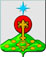 РОССИЙСКАЯ ФЕДЕРАЦИЯСвердловская областьДУМА СЕВЕРОУРАЛЬСКОГО ГОРОДСКОГО ОКРУГАРЕШЕНИЕот 27 июня 2018 года	                      № 37 г. СевероуральскО ежегодном отчёте Главы Североуральского городского округа о результатах своей деятельности и деятельности Администрации Североуральского городского округа перед Думой Североуральского городского округа за 2017 годРуководствуясь Федеральным законом от 06.10.2003 года № 131-ФЗ «Об общих принципах организации местного самоуправления в Российской Федерации",  Уставом Североуральского городского округа, Положением «О ежегодном отчёте Главы Североуральского городского округа о результатах своей деятельности, деятельности Администрации Североуральского городского округа, в том числе о решении вопросов, поставленных Думой Североуральского городского округа», утвержденного Решением Думы Североуральского городского округа от 28.03.2018 года № 18, Дума Североуральского городского округа, заслушав отчёт Главы Североуральского городского округа (В.П. Матюшенко) РЕШИЛА:1. Утвердить отчет Главы Североуральского городского округа (В.П. Матюшенко) (прилагается).2. Признать деятельность Главы Североуральского городского округа (В.П. Матюшенко), Администрации Североуральского городского округа за 2017 год удовлетворительной.3. Настоящее Решение разместить на официальном сайте Администрации Североуральского городского округа.           4. Контроль за исполнением настоящего Решения возложить на Совет Думы Североуральского городского округа (Е.С. Балбекова). Председатель ДумыСевероуральского городского округа                                                   Е.С. Балбекова       Приложениек Решению Думы Североуральского городского округа от 27.06.2018 года № 37Уважаемые депутаты Североуральского городского округа!В течение 2017 года в экономике Североуральского городского округа сохранялась стабильная ситуация, характеризуемая следующими макроэкономическими показателями.Доход, полученный от реализации товаров собственного производства, выполненных работ и услуг собственными силами в фактических ценах по кругу крупных и средних организаций, составил 25716,319 млн. руб., (темп роста - 88,7% к аналогичному периоду 2016 года) том числе:- в обрабатывающих производствах – 22205,241 млн. рублей, (темп роста -85,9% к аналогичному периоду 2016 года); - по обеспечению электроэнергией, газом и паром, кондиционирование воздуха – 1015,074 млн. рублей (темп роста – 109,8% к аналогичному периоду 2016 года).Объем инвестиций в основной капитал за счет всех источников финансирования за 2017 год составил 5975,58 млн. рублей (превышает уровень 2016 года в 3,87 раза), в том числе собственные средства предприятий – 5861,434 млн. рублей (превышает уровень 2016 года в 4,89 раза), привлеченные – 114,146 млн. рублей. За 2017 год по учитываемому кругу организаций финансовый результат деятельности (прибыль за минусом полученных убытков) составил 2651,17 млн. рублей (превышает финансовый результат предприятий городского округа за 2016 год в 1,5 раза (1753,12 млн. рублей)).Кредиторская задолженность предприятий на 01.01.2018 года составила 4743,79 млн. рублей (в том числе просроченная – 10,52 млн. руб.), что на 420,25 млн. рублей больше, чем за аналогичный период 2016 года.Дебиторская задолженность предприятий на 01.01.2018 года составила 862,66 млн. рублей (в том числе просроченная – 10,53 млн. руб.), что на 89,18 млн. рублей меньше, чем за аналогичный период 2016 года.За 2017 год среднемесячная заработная плата 1 работника по Североуральскому городскому округу составила 33348,6 рублей (темп рост – 105,2 к аналогичному периоду 2016 года):- по обрабатывающим производствам – 41546,0 рублей (темп роста – 106,6 % к аналогичному периоду 2016 года);- обеспечение электроэнергией, газом и паром, кондиционирование воздуха 21 266,3 рублей (темп роста – 102,2% к аналогичному периоду 2016 года).Задолженность по выплате заработной платы на 01.01.2018 года на территории Североуральского городского округа (по данным отдела сводной информации г. Североуральска) отсутствовала. В то же время по данным прокуратуры города Североуральска имеется задолженность по заработной плате в сумме 20413,604 тыс. руб. (ООО «Нордвуд» - 14290,67 тыс. руб., 371 человек, ООО «Стелла-Маркет» - 3307,23 тыс. руб., 62 человека, ООО «УК «Веста» - 2368,148 тыс. руб., 117 человек, ООО «УК «Олимп» - 447,556 тыс. руб., 37 человек).За 2017 год проведено 249 процедур торгов по котировкам. По результатам проведенных торгов заключены контракты на сумму 379419,7 тыс. рублей. Экономия бюджетных средств составила 25483,3 тыс. рублей.За 2017 года проведено 178 аукционов в электронной форме, по итогам, которых заключены контракты на сумму 296941,8 тыс. рублей. Экономия бюджетных средств составила 23702,6 тыс. рублей.Жилищно-коммунальное хозяйствоНа благоустройство территории округа за 2017 год направлено бюджетных средств 59852,8 тыс. рублей, в том числе на уличное освещение 15856,7 тыс. рублей, организация и содержание мест захоронения – 2961,7 тыс. руб., благоустройство дворовых территорий – 23435,6 тыс. руб., озеленение – 3352,4 тыс. руб., благоустройство общественных территорий – 3000,0 тыс. руб., прочие мероприятия – 11246,4 тыс. руб., (содержание памятников, обустройство новогоднего городка, содержание биоямы, уход за объектами благоустройства и прочее). На дорожное хозяйство направлено бюджетных средств – 94027,8 тыс. руб. (в том числе содержание и ремонт дорог и инженерных сооружений на них, средства организации дорожного движения). Протяженность отремонтированных дорог составляет 41086 кв. м. (в п. Третий Северный - улицы Комсомольская, Кедровая, Клубная и в п. Калья – улицы Клубная, Красноармейская, Комарова, Первомайская, Космодемьянской – 4735 кв. м; в г. Североуральске - улицы Горняков и Попова - 4122 кв. м., улицы Молодежной – 9478 кв. м и 495 кв. м заездов; продолжен капитальный ремонт ул. Ленина – 18224 кв. м и 4032 кв. м. заездов). В 2017 году произведен ямочный ремонт автомобильных дорог струйно-инъекционным методом. Площадь ремонта составила 5035,5 кв. м. (в г. Североуральске – 4035,5 кв. м., п. Калья – 1000 кв. м.).В 2017 году проведена МУП «Комэнергоресурс» замена:- водопроводных сетей – 0,776 км (в т. ч. п. Третий Северный – 0,065 км, п. Калья – 0,063 км, п. Черемухово – 0,245 км, микрорайон Крутой Лог - 0,068 км, г. Североуральск - 0,335 км);- тепловых сетей (в 2-х трубном исчислении) составила 0,548 км. (в т. ч. г. Североуральск – 0,2995 км, п. Третий Северный- 0,0375 км, п. Калья – 0,0128 км, п. Черемухово – 0,0761 км, п. Покровск-Уральский – 0,0771 км, микрорайон Крутой Лог - 0,045 км);- канализационных сетей – 0,084 км (г. Североуральск). За 2017 год «МУП» Комэнергоресурс» реализовано коммунальных услуг в следующем натуральном выражении:- отпущено воды – 6995,653 тыс. куб. м.,- пропущено сточных вод – 4442,508 тыс. куб. м.,- отпущено теплоэнергии — 536,375 тыс. Гкал. Североуральским РКЭС ОАО «Региональная сетевая компания» отпущено электроэнергии – 83073,028 тыс. кВт. (89,58% к аналогичному периоду 2016 года - 92739,309 тыс. кВт.), в том числе: населению – 37809,446 тыс. кВт. (98,68% к аналогичному периоду 2016 года - 38315,342 тыс. кВт.), бюджето-финансируемым организациям – 7677,394 тыс. кВт. (99,21% к уровню 2016 года – 7738,372).Расходы бюджета на предоставление гражданам субсидий на оплату жилого помещения и коммунальных услуг за 2017 год составили 18542,520 тыс. рублей (получили 935 семей). Жилищное строительство За 2017 год на территории Североуральского городского округа введено в эксплуатацию 3609,6 кв. м. жилья, в том числе 565,3 кв. м. введено за счет индивидуальных застройщиков (г. Североуральск, п. Третий Северный, п.Черемухово), юридическими лицами 3044,3 кв. м. (ООО «СК «СОЮЗ» – 2597,3 кв. м., ООО «Орион» - 447,0 кв.м.).На территории Североуральского городского округа реализуется муниципальная программа «Развитие жилищно-коммунального хозяйства и транспортного обслуживания населения, повышение энергетической эффективности и охрана окружающей среды» на 2014-2020 годы. Одной из подпрограмм данной программы является подпрограмма «Переселение граждан на территории Североуральского городского округа из аварийного жилищного фонда с учетом необходимости развития малоэтажного строительства». В рамках реализации данной программы завершено строительство дома в г. Североуральск, ул. Комсомольская, д. 33 общей площадью 1716,7 кв. м. на 30 квартир и дома в п. Покровск-Уральский, ул. Хананова, д. 2 общей площадью - 268,3 кв. м. на 6 квартир.ДоходыСобственная доходная часть (налоговые и неналоговые доходы) бюджета Североуральского городского округа за 2017 год исполнена на 105,16% (факт - 424 335,0 тыс. рублей, план 2017 года - 403 498,8 тыс. рублей). Налоговые поступления составили 327 768,8 тыс. рублей, что составляет 105,26% плана 2017 года (311385,2 тыс. рублей) и 77,24% от собственной доходной части бюджета. Наибольший удельный вес в объеме налоговых доходов составляет налог на доходы физических лиц – 84,42% (факт - 276 700,4 тыс. рублей, план 2017 года – 264 134,5 тыс. рублей). Неналоговые доходы составили 96 566,2 тыс. рублей – 104,8% плана 2017 года (92 113,6 тыс. рублей) и 22,76% от собственной доходной части бюджета. Наибольший удельный вес в объеме неналоговых доходов составляет доход от использования имущества, находящегося в государственной и муниципальной собственности – 71,9% (факт - 69 465,1 тыс. рублей, план 2017 года – 65 919,0 тыс. рублей).Перечислено из областного бюджета в качестве субсидий, дотаций и субвенций с учетом возврата остатков субсидий, субвенций и иных межбюджетных трансфертов, имеющих целевое назначение, прошлых лет 665 140,0 тыс. рублей, что составляет 77,36% плана 2017 года (859 784,1 тыс. рублей). Итого, доходы бюджета Североуральского городского округа за 2017 год составили 1 089 475,0 тыс. рублей – 86,24% плана 2017 года (1 263 282,9 тыс. рублей).Уровень жизни и доходы населенияРазмер среднемесячной заработной платы по Североуральскому городскому округу на 1 работающего по состоянию на 01.01.2018 года составил 33348,6 рублей (на 01.01.2017 года – 31653,6 рост на 5,2%). Установленная величина прожиточного минимума за 4 квартал 2017 года в расчете на душу населения Свердловской области – 10031 рублей в месяц.Численность экономически активного населения города составляет 21,3 тыс. человек. На 01.01.2018 года численность официально зарегистрированных безработных граждан в службе занятости – 698 человека (на 01.01.2017 года –876). Уровень регистрируемой безработицы на 01.01.2018 года составил 3,28% (на 01.01.2017 года –3,44%).За 2017 год в службу занятости населения за содействием в поисках подходящей работы обратились 2971 человек, были трудоустроены 1720 человек, на общественные работы направлено 216 человек.В рамках мероприятия по содействию трудоустройства незанятых инвалидов на оборудованные (оснащенные) для них рабочие места за 2017 год трудоустроено 41 человек. Потребительский рынок Потребительский рынок Североуральского городского округа формируют:-  427 предприятий розничной торговли (381 магазин, 4 торговых центра, 42 объекта нестационарной торговли). Торговая площадь объектов составляет 31527,9 кв. м.;- 55 объектов общественного питания, из них общедоступных столовых и закусочных – 9 объектов; ресторанов, кафе, баров - 14 объектов);- 69 предприятий сферы услуг.Обеспеченность населения Североуральского городского округа торговыми площадями на тысячу жителей за 2017 год составила 774,3 кв. м. За аналогичный период 2016 года обеспеченность с учетом объектов мелкорозничной торговли составляла 574,5 кв. м. (+199,8 м. кв.).     Количество сетевых магазинов в округе составляет 45, что составляет 10,5 % в структуре розничной торговой сети (ИП Арсланов Р.Г., ИП Першин С. И., ООО «Сельта» (ОАО «Магнит»), ООО «Элемент-Трейд» (Торговая сеть «Монетка»), ОАО «Мегафон», ЗАО «Связной», «Парфюм-Лидер», «Красное & Белое», «Сказка», «Fix Price», ООО «Евросеть», ООО «Пятерочка» и др.).Сеть предприятий общественного питания представлена 55 объектами на 3514 посадочных мест, включая рабочее, школьное питание и буфеты. Обеспеченность посадочными местами в предприятиях общедоступной сети из расчета на тысячу жителей составляет 30,8 посадочных мест. Численность работающих в сфере общественного питания составляет более 288 человек.Услуги потребителям Североуральского городского округа предоставляются на 69 объектах оказания бытовых услуг. В сфере оказания услуг работает более 213 человек. ПредпринимательствоНа территории Североуральского городского округа на 01.01.2018 года зарегистрировано 884 субъектов малого предпринимательства, из них малых предприятий – 162, индивидуальных предпринимателей – 722. Численность занятых в малом предпринимательстве составляет 4282 человека.Средняя заработная плата в данной сфере экономики составляет 9300 рублей.Производственную деятельность осуществляют:- 4 мини-пекарни - произведено хлеба и хлебобулочных изделий – 1166,5 тонн, на сумму 59015,9 тыс. рублей (данные предоставлены по трем пекарням); На территории городского округа работает созданный на штатной основе «Муниципальный фонд поддержки малого предпринимательства города Североуральска».За 2017 год фондом оказано услуг: консультационных – 368, офисных - 29, юридических – 159, бухгалтерских – 5233. Количество клиентов, получивших услуги за отчетный период составило 743.Постановлением Администрации Североуральского городского округа от 30.10.2013 года № 1536 утверждена и реализуется муниципальная программа «Совершенствование социально-экономической политики в Североуральском городском округе» на 2014-2020 годы. Одной из подпрограмм данной муниципальной программы является подпрограмма «Развитие и поддержка малого и среднего предпринимательства в Североуральском городском округе», в соответствии с которой в 2017 году из средств местного и областного бюджетов планируется осуществление мероприятий по формированию инфраструктуры поддержки субъектов малого и среднего предпринимательства Североуральского городского округа, и обеспечении ее деятельности. В рамках реализации подпрограммы 2 указанной выше программы предоставлена субсидия Муниципальному фонду поддержки малого предпринимательства города Североуральска, в сумме 1160,0 тыс. рублей на возмещение затрат по проведению мероприятий:- формирование базы данных инвестиционных площадок, расположенных на территории Североуральского городского округа; - разработку бизнес-планов, актуальных для территории Североуральского городского округа; - проведение мероприятий, направленных на продвижение Североуральского городского округа (привлечение инвесторов на территорию Североуральского городского округа); -  проведение мероприятий, направленных на развитие молодежного предпринимательства – «Школа бизнеса» в Североуральском городском округе; -  оказание информационной поддержки субъектам малого и среднего предпринимательства Североуральского городского округа; -  проведение мероприятий, направленных на пропаганду и популяризацию предпринимательской деятельности в Североуральском городском округе. На 01.01.2018 года в рамках реализации Федерального закона от 22.07.2008г. № 159-ФЗ «Об особенностях отчуждения недвижимого имущества, находящегося в государственной собственности субъектов Российской Федерации  или в муниципальной собственности и арендуемого субъектами малого и среднего предпринимательства» заключено с субъектами малого и среднего предпринимательства договоров купли-продажи арендуемого имущества – 52, в том числе с оплатой в рассрочку заключено 46 договоров, максимальный срок рассрочки - 7 лет.Всего поступило средств в бюджет городского округа от продажи муниципального имущества за 2017 год – 2672,92 тыс. рублей.Социальная политика Численность населения Североуральского городского округа на 01.01.2018 года (по данным Свердловскстата) составляет 40717 человек (городское население – 26288 человек, сельское – 14429 человек). На 01.01.2018 года в Североуральском городском округе зарегистрировано пенсионеров по старости – 14459 человек, что составляет 35,5% от численности населения. Средняя пенсия по городскому округу составляет 13623,08 руб.За 2017 год родилось -  411 человек; умерло – 698 человек. Рождаемость снизилась на 17,0% по сравнению с аналогичным периодом 2016 года; снижение смертности – на 2,9% по сравнению с аналогичным периодом 2016 года (родилось – 495 человек, умерло – 719 человек). За 2017 год миграционная убыль населения составила 157 человек (прибыло на территорию городского округа 980 человека, выбыло 1137 человек).За 2017 год было зарегистрировано браков – 315, разводов – 193 (2016 год соответственно – 337 и 220).   В течение отчетного периода в Управление пенсионного фонда в г. Североуральске подано заявлений на выдачу сертификатов на получение материнского капитала – 198; количество выданных сертификатов –211.На территории Североуральского городского округа функционируют:- дошкольные учреждения – 9, которые посещают 2432 человека (количество мест – 2806); - общеобразовательные учреждения - 9 с числом учащихся – 4764; школы-интернат – 2 с числом воспитанников – 112;- профессиональное образовательное учреждение ГАПОУ СО «Североуральский политехникум» с числом учащихся 632 человека;- автономная некоммерческая организация «Центр содействия развитию образования» с числом учащихся 292 человек;- объекты физкультуры и спорта – 8, занимаются в них 12604 человек. За 2017 год проведено 127 соревнований, в которых приняли участие 38258 человек;- учреждения культуры и искусства – 11; массовых библиотек – 10 (детских – 2), число читателей всего – 14,6 тыс. человек, в том числе в детских библиотеках – 6,1 тыс. человек; проведено 700 культурно-массовых мероприятий;- молодёжно - подростковые клубы по месту жительства – 4, услугами клубов пользуются 1942 подростков.Правопорядок и пожарная безопасностьПо итогам 2017 года на территории Североуральского городского округа зафиксировано 443 преступлений (к аналогичному периоду 2016 года - 490), снижение составило 9,6%.Уровень преступности на 10 тысяч населения на территории городского округа снизился на 8,9% (с 116,4 до 107,5).Общая раскрываемость преступлений составила 74,5%. Отмечается снижение на 40,2% зарегистрированных тяжких, особо тяжких преступлений - 58 (к аналогичному периоду 2016 года – 87). Раскрыто преступлений данной категории 60, процент раскрываемости составляет 82,2%.Выявлено 91 преступление превентивной направленности (к аналогичному периоду 2016 года - 83), раскрыто 93 преступления данной категории (в АППГ - 90). Структура преступности на территории обслуживания ОМВД не меняется на протяжении длительного периода времени, и по-прежнему, основную долю преступных посягательств составляют имущественные преступления.Так по итогам 2017 года зарегистрировано преступлений против собственности 227, увеличение составило 0,9% по сравнению с аналогичным периодом 2016 года, из них раскрыто 150 преступлений, процент раскрываемости составил 10,3%.Наблюдается значительный рост подростковой преступности, количество несовершеннолетних, совершивших преступления – 39 (рост в 4 раза) совершено 20 преступлений ранее судимыми подростками, 6 преступлений в группе несовершеннолетних (снижение на 25%), инициаторами преступлений являлись сами несовершеннолетние, 3 преступления в смешанной группе (увеличение на 100%), инициаторами преступлений являлись сами несовершеннолетние.Анализ криминальной ситуации в подростковой среде свидетельствует о том, что обстановка с подростковой преступностью на территории обслуживания вызывает серьезные опасения, в связи с чем, необходимо принять действенные меры, на профилактику причин условий, способствующих совершению преступлений несовершеннолетними.В 2017 году благодаря принимаемым мерам по выявлению и пресечению преступлений, связанных с незаконным оборотом наркотических средств зарегистрировано 33 преступления (снижение на 36,5%), раскрыто 33 (снижение на 43,1%). Выявлено 11 преступлений, связанных со сбытом наркотических средств, раскрыто 9, задокументировано 9 наркопритонов (снижение на 71,9%).На территории Североуральского городского округа по учетам центра по противодействию экстремизму, лица, возможно причастные к экстремисткой деятельности, не выявлены.Предпринятые меры профилактического характера в 2017 году дали положительную динамику по снижению уровня уличной преступности по сравнению с аналогичным периодом прошлого года на 13,9% (с 115 до 99), количество преступных посягательств в общественных местах практически осталось на уровне прошлого года 160, снижение уровня рецидивной преступности и преступлений, совершенных лицами, находящимися в состоянии алкогольного опьянения. На 12,7% меньше зарегистрировано преступлений, совершенных лицами, ранее совершавшими преступления 227 (к аналогичному периоду 2016 года – 260). Снизилось количество совершенных преступлений лицами, ранее судимыми на 48,1% (в 2017 - 69 в АППГ – 133) и лицами, находящимися в состоянии алкогольного опьянения на 32,8% (в 2017 -135 в АППГ – 201).В целях профилактики преступлений, совершаемых в состоянии алкогольного опьянения, проводились оперативно-розыскные и оперативно-профилактические мероприятия по выявлению лиц и торговых точек, занимающихся незаконным оборотом алкогольной продукцией и незаконного оборота лома (составлено 6 административных протоколов).Кроме этого, принимались меры по обеспечению открытости и доступности информации о деятельности ОМВД, установлению партнерских отношений с населением. С этой целью организованы встречи с населением, в средствах массовой информации опубликовано 932 материала (АППГ -511) по различным аспектам деятельности ОМВДЗа 2017 год выявлено 13047 нарушений правил дорожного движения (к аналогичному периоду 2016 года – 10671, рост на 22,3%), в т. ч.:- 150 водителей (в АППГ – 164, снижение на 8,5%) за повторное управление транспортным средством в состоянии опьянения (ч. 1 ст. 12.8 КоАП РФ);- 26 водителей (в АППГ – 50, снижение на 48%) за управление транспортным средством, ранее лишенных права управления транспортными средствами (ч. 3 ст. 12.8 КоАП РФ).Совершенно 29 учетных дорожно-транспортных происшествий (к аналогичному периоду 2016 года – 30, снижение на 3,3%), в которых ранено 32 человека (в АППГ – 34, снижение на 5,9%), погибло 6 человек (в АППГ – 0, увеличение на 100%). Допущено 2 ДТП с участием детей, в которых погиб 1 ребенок.За 12 месяцев 2017 год обстановка с пожарами в Североуральском городском округе по сравнению с аналогичным периодом прошлого года характеризовалось следующими основными показателями:- зарегистрировано 29 пожаров (АППГ - 34, снижение на 5);- при пожарах погибли 3 человека (АППГ - 5, уменьшение на 2);- при пожарах получили травмы 5 человек (АППГ - 1, увеличение на 4);- прямой материальный ущерб причинен в размере 5365,0 тыс. руб. (АППГ - 1416,0 тыс. руб.).На город пришлось 20 пожаров (в сравнении с аналогичным периодом 2016 года - снижение на 3 пожара), на сельскую местность 9 пожаров (в сравнении с аналогичным периодом 2016 года - снижение на 2 пожара) в т. ч.:- 6 пожаров произошло от неосторожного обращения с огнем (АППГ – 6);- 7 поджоги (АППГ – 8);- 4 нарушения правил эксплуатации электрооборудования (АППГ – 7);- 5 нарушения правил эксплуатации печного отопления (АППГ – 3);- 3 нарушения правил эксплуатации транспортных средств (АППГ – 3);- 1 нарушения правил эксплуатации газового оборудования (АППГ – 0).Реализация и муниципальных программВ Североуральском городском округе разработаны и успешно реализуются следующие муниципальные программы Североуральского городского округа на 2014-2020 годы: 1) «Совершенствование социально-экономической политики в Североуральском городском округе»;2) «Управление муниципальной собственностью Североуральского городского округа»;3) «Развитие образования в Североуральском городском округе»;4) «Развитие культуры и искусства в Североуральском городском округе»;5) «Развитие физической культуры, спорта и молодежной политики в Североуральском городском округе»;6) «Развитие земельных отношений и градостроительная деятельность в Североуральском городском округе»;7) «Развитие дорожного хозяйства и обеспечение безопасности дорожного движения в Североуральском городском округе»;8) «Развитие жилищно-коммунального хозяйства и транспортного обслуживания населения, повышение энергетической эффективности и охрана окружающей среды в Североуральском городском округе»;9) «Социальная поддержка населения Североуральского городского округа»;10) «Безопасность жизнедеятельности населения Североуральского городского округа»;11) «Развитие системы гражданской обороны, защита населения и территории Североуральского городского округа от чрезвычайных ситуаций природного и техногенного характера, обеспечение пожарной безопасности и безопасности людей на водных объектах»;12) «Управление муниципальными финансами в Североуральском городском округе»;13) «Предупреждение банкротства (несостоятельности) и вывод из него муниципальных унитарных предприятий Североуральского городского округа».Всего на реализацию муниципальных программ в 2017 году привлечено:- средств местного бюджета – 678 868,737 тыс. руб. (99,39% от плановых показателей 2017 года); - средств областного бюджета – 617 813,868 тыс. руб. (98,19% от плановых показателей 2017 года);- средств федерального бюджета – 50 055,195 тыс. руб. (81,27% от плановых показателей 2017 года);- фонд содействия реформирования жилищно-коммунального хозяйства – 1 141,008 тыс. руб. (100,0% от плановых показателей 2017 года);- безвозмездные поступления от негосударственных организаций – 195,266 тыс. руб. (100,0% от плановых показателей 2017 года).Уважаемые депутаты!Представляем вашему вниманию отчет по реализации муниципальных программ и результат оценки эффективности реализации муниципальных программ Североуральского городского округа за 2017 год (таблица № 1).ДОКЛАД О ХОДЕ РЕАЛИЗАЦИИ МУНИЦИПАЛЬНЫХ ПРОГРАММ ЗА 2017 ГОДНа территории Североуральского городского округа (далее СГО) в 2017 году действовало 13 муниципальных программ (далее – Программы), утвержденные Постановлениями Администрации СГО. В течение отчетного года в Программы вносились изменения в связи с уточнением сумм финансирования и целевых показателей по реализации Программ.Оценка эффективности реализации муниципальных программ проводится согласно Постановлению Администрации Североуральского ГО от 02.09.2013г. № 1237 «Об утверждении Порядка формирования и реализации муниципальных программ Североуральского городского округа» (далее – Порядок) в соответствии с Методикой оценки эффективности реализации муниципальных программ (приложение № 7 к настоящему Порядку).Плановый объем финансирования Программ в 2017 году составил 1442752,61333 тыс. рублей, фактически освоено – 1414588,50992 тыс. руб. (98,05% от плановых показателей), в том числе в разрезе бюджетов:По итогам 2017 года по семи муниципальным программ достигнут высокий уровень эффективности реализации (в 2016 году – две программы), приемлемый уровень эффективности по трем муниципальным программам (в 2016 году – шесть программ), средний уровень эффективности по двум муниципальным программам (в 2016 году – четыре программы), низкий уровень эффективности муниципальной программы по одной программе (в 2016 году – таких программ не было).МП «СОВЕРШЕНСТВОВАНИЕ СОЦИАЛЬНО-ЭКОНОМИЧЕСКОЙ ПОЛИТИКИ В СЕВЕРОУРАЛЬСКОМ ГОРОДСКОМ ОКРУГЕ» НА 2014-2020 ГОДЫПо итогам 2017 года финансирование мероприятий программы составило 72 239,30448 тыс. руб. (98,8% от плановых показателей). Достижение плановых значений целевых показателей составило 95,3%. Программа включает в себя 5 подпрограмм. При проведении оценки эффективности реализации муниципальной программы в части полноты финансирования выявлено, что освоение денежных средств составило 91,9-100,0% по всем подпрограммам: 1) Подпрограмма 1: Совершенствование муниципальной политики и прогнозирования социально-экономического развития Североуральского городского округа – 91,9%.Низкое исполнение сложилось по мероприятию «Опубликование нормативных правовых актов и освещение деятельности органов местного самоуправления Североуральского городского округа» (89,1%), так как оплата работ осуществляется «по факту» на основании актов выполненных работ;2) Подпрограмма 2: Развитие и поддержка малого и среднего предпринимательства в Североуральском городском округе – 100,0%;3) Подпрограмма 3: Информационное общество Североуральского городского округа – 96,2%;4) Подпрограмма 4: Развитие муниципальной службы в Североуральском городском – 99,0%4) Подпрограмма 5: Обеспечение реализации муниципальной программы Североуральского городского округа "Совершенствование социально-экономической политики в Североуральском городском округе" – 99,0%.В целях реализации муниципальной программы установлены 28 целевых показателей. Для проведения оценки эффективности рассмотрены 20 показателей.При проведении оценки достижения плановых значений целевых показателей установлено, что по 12 из 20 целевых показателей достигнуто значение 95-100%. Низкое исполнение сложилось по следующим целевым показателям:1) целевой показатель 24 - число муниципальных служащих, повысивших квалификацию в отчетном год – 92,0%. Курсы повышения прошло меньшее количество сотрудников, чем планировалось в начале года;2) целевой показатель 32 - число принятых и исполненных судебных актов о неисполнении полномочий органов местного самоуправления не исполнен, в связи с отсутствием судебных актов в течение года;3) целевой показатель 33 - число составленных уполномоченными лицами органов местного самоуправления протоколов об административных правонарушениях – 63,0%. Отсутствие выявленных административных правонарушений;4) целевой показатель 29 - выполнение целевых показателей муниципальной программы Североуральского городского округа "Совершенствование социально-экономической политики в Североуральском городском округе" на 2014-2020 годы – 94,0%. В связи с низким исполнением отдельных показателей программы.При этом по 4 целевым показателям наблюдается значительное перевыполнение плановых значений, что влияет на эффективность реализации программы:1) целевой показатель 5 - количество выходов в эфир МАУ СГИС РВ «Северный вестник» – 103,0%. Целевой показатель был установлен с учетом ухода в отпуск главного редактора, количество дней отпуска было использовано меньше.2) целевой показатель 18 - количество вновь созданных рабочих мест (включая вновь зарегистрированных индивидуальных предпринимателей) субъектами малого предпринимательства, получившими государственную поддержку – 133,0%. По данным бизнес-проектов планируется создание большего числа рабочих мест, чем было запланировано;3) целевой показатель 28 - удовлетворенность населения деятельность органов местного самоуправления – 115,0%. Данный показатель складывается из таких показателей, как удовлетворенность населения организацией транспортного обслуживания в муниципальном образовании, удовлетворенность населения качеством автомобильных дорог в муниципальном образовании, удовлетворенность населения жилищно-коммунальными услугами, уровнем организации теплоснабжения (снабжения населения топливом), водоснабжения (водоотведения), электроснабжения, газоснабжения;4) целевой показатель 31 - доля неэффективных расходов на содержание органов местного самоуправления – 112,0%. Расчет показателя проводится по всем органам, а целевой показатель на достижение которых направлено мероприятие только в Администрации Североуральского ГО. Соответственно данный показатель не корректно влияет на эффективность реализации муниципальной программы. Фактические расходы на содержание органов местного самоуправления в 2017 году снизились.В целом муниципальная программа реализована на высоком уровне эффективности с оценкой по шкале 5. Предлагается продолжить реализацию программы с учетом запланированного объема денежных средств и установленных целевых показателей.МП «УПРАВЛЕНИЕ МУНИЦИПАЛЬНОЙ СОБСТВЕННОСТЬЮ СЕВЕРОУРАЛЬСКОГО ГОРОДСКОГО ОКРУГА» НА 2015-2020 ГОДЫ По итогам 2017 года финансирование мероприятий программы составило 6 635,25497 тыс. руб. (99,2% от плановых показателей). Достижение плановых значений целевых показателей составило 95,0%. Программа не содержит подпрограмм. В 2017 году реализовывалось шесть мероприятий. Пять из шести мероприятий выполнены на уровне 98,4% - 100%. Низкое исполнение сложилось по мероприятию 3 - обеспечение приватизации и проведение предпродажной подготовки объектов приватизации – 72,3%. Договора не заключались в связи с отсутствием лимитов на заключение разовых договоров до 100,0 тыс. руб. (в рамках 44-ФЗ).В связи с этим целевой показатель 3 - количество проведенных работ по оценке объектов для внесения в реестр муниципальной собственности, передачи в пользование и приватизации исполнен на 75,0%.В целях реализации муниципальной программы установлены 9 целевых показателей. Для проведения оценки эффективности рассмотрены 5 показателей.По остальным целевым показателям установлено достигнуто значение 100%. Таким образом, муниципальная программа реализована на высоком уровне эффективности с оценкой по шкале 5. Предлагается продолжить реализацию программы с учетом запланированного объема денежных средств и установленных целевых показателей.МП «РАЗВИТИЕ ОБРАЗОВАНИЯ В СЕВЕРОУРАЛЬСКОМ ГОРОДСКОМ ОКРУГЕ» НА 2014-2020 ГОДЫПо итогам 2017 года финансирование мероприятий программы составило 720 770,28376 тыс. руб. (99,4% от плановых показателей). Достижение плановых значений целевых показателей составило 96,0%. Программа включает в себя 6 подпрограмм. При проведении оценки эффективности реализации муниципальной программы в части полноты финансирования выявлено, что по пяти подпрограммам, включенным в Программу исполнение составило 99,6%-100,2%. Недостаточно высокое исполнение сложилось по подпрограмме 6 «Обеспечение условий повышения качества и безопасности питания детей в образовательных организациях» - 90,1%.По данной подпрограмме в 2017 году было реализовано только одно мероприятие - осуществление мероприятий по организации питания в муниципальных общеобразовательных организациях. Исполнение составило 90,1% - оплата по факту выставленных счетов-фактур по организации горячего питания, кредиторская задолженность отсутствует.В целях реализации муниципальной программы установлены 40 целевых показателей. При проведении оценки достижения плановых значений целевых показателей установлено, что 28 целевых показателя из 40 исполнены на уровне 97,0-100%. Следует отметить перевыполнение по пяти целевым показателям:1) целевой показатель 3 - обеспеченность местами в дошкольных образовательных учреждениях детей в возрасте от 1,5 до 7 лет относительно общего количества детей этого возраста - 107,0%. Показатель вырос в связи с открытием дополнительных мест в дошкольных образовательных учреждениях;2) целевой показатель 13 - доля обучающихся, сдавших нормативы ГТО, от общего количества обучающихся в образовательных организациях общего образования, принимавших участие в сдаче нормативов ГТО - 146,0%. Рост учащихся, удачно сдавших нормативы ГТО;3) целевой показатель 16 - удельный вес численности обучающихся, занимающихся в одну смену, в общей численности обучающихся в общеобразовательных организациях – 105,0%. МАОУ СОШ № 8 и МАОУ СОШ №11 перешли на односменный режим работы за счет эффективности использования площадей;4) целевой показатель 24 - отношение числа педагогических работников пенсионного возраста к числу педагогических работников в возрасте до 45-ти лет – 142,0%. Количество педагогических работников пенсионного возраста превышает количество работников возрастом до 45-ти лет;5) целевой показатель 28 - доля детей, охваченных различными организованными формами оздоровления, отдыха и занятости в каникулярное и межканикулярное время, от общего количества детей 6,5-17 лет - 104,0%. Рост числа детей, желающих организованно отдыхать в каникулярное время.При проведении оценки достижения плановых значений целевых показателей также установлено, что четыре целевых показателей исполнены на уровне ниже 95%:1) целевой показатель 11 - отношение среднего балла ЕГЭ (в расчете на 1 предмет) в 10 процентах школ с лучшими результатами ЕГЭ к среднему баллу ЕГЭ (в расчете на 1 предмет) в 10 процентах школ с худшими результатами ЕГЭ – 94,0%. Показатель рассчитан по обязательным предметам, влияющим на получение аттестата, за 2016-2017 учебный год;2) целевой показатель 25 - доля молодых специалистов, продолжающих работу после первого, второго, третьего года работы, от общего количества молодых специалистов - 90,0%. Три молодых специалиста уволились по собственному желанию;3) целевой показатель 30 - доля детей в возрасте 7-17 лет, имеющих хронические заболевания, от общего количества детей этого возраста – 71,0%. По данным ГБУЗ СО «Североуральская ЦГБ». Снижение данного показателя показывает на более раннее выявление заболеваний у детей, а также рост доли детей, охваченных различными организованными формами оздоровления, отдыха и занятости в каникулярное и межканикулярное время;4) целевой показатель 32 - Количество жалоб и обращений по фактам нарушения законодательства в сфере образования - 71,0%. Снижение количества нарушений законодательства в сфере образования.Также в 2017 году не исполнены два целевых показателя:1) целевой показатель 20 - количество детей-инвалидов, обучающихся на дому с применением дистанционных технологий - дети-инвалиды по заявлению родителей (законных представителей) находятся на домашнем обучении, без применения дистанционных технологий;2) целевой показатель 38 - доля работников, прошедших обучение по теме «Здоровье учащихся» от общего количества педагогов - не предложены и не разработаны соответствующие программы.Однако следует отметить, что муниципальная программа реализована на высоком уровне эффективности с оценкой по шкале 5. Предлагается продолжить реализацию программы с учетом запланированного объема денежных средств и установленных целевых показателей.МП «РАЗВИТИЕ КУЛЬТУРЫ И ИСКУССТВА В СЕВЕРОУРАЛЬСКОМ ГОРОДСКОМ ОКРУГЕ» НА 2014-2020 ГОДЫПо итогам 2017 года финансирование мероприятий программы составило 158 874,39843 тыс. руб. (97,5% от плановых показателей). Достижение плановых значений целевых показателей составило 99,9%. Программа включает в себя 6 подпрограмм. При проведении оценки эффективности реализации муниципальной программы в части полноты финансирования выявлено, что освоение денежных средств составило 97,0%-100,0%:1) Подпрограмма 1 «Сохранение, использование, популяризация и охрана объектов культурного наследия» - 100,0%;2) Подпрограмма 2 «Развитие музейного обслуживания населения Североуральского городского округа» - 99,5%;3) Подпрограмма 3 «Развитие библиотечного дела на территории Североуральского городского округа» - 99,6%;4) Подпрограмма 4 «Развитие культурно-досуговой деятельности в Североуральском городском округе» - 97,0%;Мероприятие 6 - капитальный ремонт дома культуры "Малахит" в поселке Черемухово – 94,3%. Финансирование осуществляется в соответствии с заключенным соглашением в рамках софинансирования (работы выполнены на 100% в соответствии с контрактами)5) Подпрограмма 5 «Развитие дополнительного образования детей в сфере культуры и искусства в Североуральском городском округе» - 97,7%;6) Подпрограмма 6 «Обеспечение хозяйственной деятельности культуры» - 98,8%.Мероприятие 1 - организация обеспечения хозяйственной деятельности учреждений в сфере культуры исполнено на 95,8%. В связи с дефицитом бюджетного финансирования в конце года, финансирование отдельных работ и услуг осуществлялось не в полном объеме.В целях реализации муниципальной программы установлены 26 целевых показателей. Для проведения оценки эффективности рассмотрены 25 показателей. При проведении оценки достижения плановых значений целевых показателей установлено, что по всем целевым показателям достигнуто значение 97-100%.  Таким образом, муниципальная программа реализована на высоком уровне эффективности с оценкой по шкале 5. Предлагается продолжить реализацию программы с учетом запланированного объема денежных средств и установленных целевых показателей.МП «РАЗВИТИЕ ФИЗИЧЕСКОЙ КУЛЬТУРЫ, СПОРТА И МОЛОДЕЖНОЙ ПОЛИТИКИ В СЕВЕРОУРАЛЬСКОМ ГОРОДСКОМ ОКРУГЕ» НА 2014-2020 ГОДЫ По итогам 2017 года финансирование мероприятий программы составило 69 352,65003 тыс. руб. (99,4% от плановых показателей). Достижение плановых значений целевых показателей составило 124,8%. Программа включает в себя 7 подпрограмм. При проведении оценки эффективности реализации муниципальной программы установлено, что шесть подпрограмм профинансированы на уровне 96,4%-100%.Освоение денежных средств по другим подпрограммам составило:1) Подпрограмма 1: Развитие физической культуры и спорта в Североуральском городском округе – 100%;2) Подпрограмма 3: Организация работы с молодежью в Североуральском городском округе – 100%;3) Подпрограмма 4: Трудоустройство несовершеннолетних граждан в возрасте от 14 до 18 лет в свободное от учебы время – 100%;4) Подпрограмма 5: Патриотическое воспитание населения Североуральского городского округа – 96,4%;5) Подпрограмма 6: Обеспечение жильем молодых семей Североуральского городского округа – 100%;6) Подпрограмма 7: Обеспечение деятельности муниципального учреждения в сфере физической культуры и спорта – 99,3%.На реализацию подпрограммы 2: Развитие инфраструктуры спортивных сооружений на территории Североуральского городского округа в 2017 году финансирование не планировалось, спортивные сооружения на строились.В целях реализации муниципальной программы установлены 22 целевых показателя. При проведении оценки достижения плановых значений целевых показателей установлено, что по 7 из 22 целевых показателей достигнуто значение 96,0%-109,0%.  Значительное перевыполнение отмечено по 13 целевым показателям:1) целевой показатель 1 – удельный вес населения систематически занимающегося физической культурой и спортом – превысил плановое значение на 46,0% в связи с тем, что все большее число населения СГО приобщается к здоровому образу жизни, к участию в соревнованиях и спортивных мероприятиях городского уровня, а также включение в отчет сдачи нормативов по физ. подготовке сотрудников силовых структур;2) целевой показатель 1.1 - доля жителей, занимающихся физической культурой и спортом по месту работы (в общей численности населения, занятого в экономике) превысил плановое значение на 39,0%. Ежегодно возрастает интерес у жителей городского округа к здоровому образу жизни;3) целевой показатель 1.2 – доля граждан Североуральского городского округа, выполнивших нормативы Всероссийского физкультурно-спортивного комплекса «Готов к труду и обороне» (ГТО), в общей численности населения, принявшего участие в сдаче нормативного комплекса – превысил плановое значение в 3,1 раза;4) целевой показатель 2 - доля учащихся и студентов, систематически занимающихся физической культурой и спортом (от общей численности учащихся и студентов) - превысил плановое значение на 92,0%. Ежегодно возрастает интерес у учащихся и студентов к занятиям спортом, к здоровому образу жизни;5) целевой показатель 4 - количество медалей, завоеванных спортсменами Североуральского городского округа на официальных соревнованиях (Северный управленческий округ, первенства и чемпионаты Свердловской области, Уральского Федерального округа, России, Мира) - превысил плановое значение на 94,0%. Дети, занимающиеся в МАУ ДО "ДЮСШ", регулярно принимают участие в спортивных соревнованиях и занимают призовые места (1, 2, 3);6) целевой показатель 5 - уровень обеспеченности населения спортивными сооружениями, исходя из единовременной пропускной способности объекта спорта - исполнен на 107,0%. Единовременная пропускная способность объектов спорта выросла за счет строительства спортивной площадки в МАОУ СОШ №8;7) целевой показатель 8 - доля молодых граждан в возрасте от 14 до 30 лет - участников проектов и мероприятий, направленных на формирование здорового образа жизни, профилактику социально опасных заболеваний - исполнен на 110,0%. увеличилось количество участников мероприятий, в том числе из числа работающей молодежи;8) целевой показатель 9 - доля молодых граждан в возрасте от 14 до 30 лет, регулярно участвующих в деятельности общественных объединений, различных форм общественного самоуправления - исполнен на 105,0%. Увеличилось количество участников среди работающей молодежи, растет интерес к общественной и добровольческой деятельности;9) целевой показатель 12 - занятость несовершеннолетних граждан в возрасте от 14 до 18 лет в свободное от учебы время – исполнен на 117,0%. Перевыполнение показателя за счет трудоустройства подростков на предприятиях;10) целевой показатель 14 - доля граждан в возрасте от 14 до 30 лет, участвующих в мероприятиях гражданско-патриотической направленности – исполнен на 124,0%. Увеличение численности участников мероприятий и личной заинтересованности населения в мероприятиях патриотической направленности;11) целевой показатель 18.1 - количество детей и подростков, систематически занимающихся в муниципальных организациях, в том числе воспитанники МБОУ ДО «ДЮСШ» - исполнен на 104,0% за счет создание комфортных условий для занятий спортом на спортивных объектах;12) целевой показатель 19 - количество проведенных спортивных мероприятий на территории Североуральского городского округа – исполнен на 117,0%;13) целевой показатель 20 - количество проведенных спортивных мероприятий за пределами Североуральского городского округа – исполнен на 116,0%.Количество мероприятий повысилось в связи с возросшим интересом жителей к физической культуре и спорту.Следует отметить, что 59,1% целевых показателей исполнены с превышением плановых показателей. Значительное превышение плановых значений целевых показателей указывает на некорректное их установление в плановом периоде и влияет на эффективность реализации программы. Необходим пересмотр целевых показателей в течение отчетного периода в соответствии с выделенным финансированием.Два показателя по итогам 2017 года не достигли запланированного уровня по следующим причинам:1) целевой показатель 3 – доля лиц с ограниченными возможностями здоровья и инвалидов, систематически занимающихся физической культурой и спортом, в общей численности данной категории населения – 81,0%. Количество лиц с ОВЗ, систематически занимающихся спортом, осталось на прежнем уровне; работа, направленная на адаптивную физическую культуру с лицами с ОВЗ начнется в 2018 году;2) целевой показатель 15 - доля граждан допризывного возраста (15-18 лет), проходящих подготовку в оборонно-спортивных лагерях - 87,0%. в связи с увеличением стоимости проезда запланированных средств хватило на вывоз 50 человек вместо запланированных 55.Таким образом, муниципальная программа реализована на приемлемом уровне эффективности с оценкой по шкале 4. Возможен пересмотр муниципальной программы в части высвобождения финансовых ресурсов и перенос ресурсов на следующие периоды либо на другие муниципальные программы.МП «РАЗВИТИЕ ЗЕМЕЛЬНЫХ ОТНОШЕНИЙ И ГРАДОСТРОИТЕЛЬНАЯ ДЕЯТЕЛЬНОСТЬ В СЕВЕРОУРАЛЬСКОМ ГОРОДСКОМ ОКРУГЕ» НА 2015-2020 ГОДЫПо итогам 2017 года финансирование мероприятий программы составило 825,02500 тыс. руб. (77,8% от плановых показателей). Достижение плановых значений целевых показателей составило 100%. Программа включает в себя 3 подпрограммы. В 2017 году финансировались две подпрограммы. При проведении оценки эффективности реализации муниципальной программы в части полноты финансирования выявлено следующее исполнение:1) Подпрограмма 1: Подготовка документов территориального планирования, градостроительного зонирования и документации по планировке территории Североуральского городского округа – 93,6%.Мероприятие 2 - разработка и создание модели информационной системы обеспечения градостроительной деятельности – 83,3%. Экономия средств по результатам торгов.2) Подпрограмма 2: Создание системы кадастра Североуральского городского округа – 71,2%Мероприятие 1 - установление границ населенных пунктов – 65,2%. Экономия средств по результатам торгов.Мероприятие 2 - формирование земельных участков – 98,3%. Экономия средств по результатам торгов.В целях реализации муниципальной программы установлены 7 целевых показателей. Для проведения оценки эффективности рассмотрены 3 показателя.При проведении оценки достижения плановых значений целевых показателей установлено, что по трем целевым показателям достигнуто значение 100%. Целевой показатель 1 - количество территорий, предназначенных для жилищного строительства, обеспеченных проектами планировок на 2017 год запланирован не был. Однако средства на мероприятие для его выполнения выделены. Количество территорий составило 2 единицы.Таким образом, муниципальная программа реализована на уровне эффективности ниже среднего с оценкой по шкале 3. Необходимо пересмотреть мероприятия и направления реализации программы. Рассмотреть возможность корректировки финансирования, пересмотра муниципальной программы в части корректировки целевых показателей.МП «РАЗВИТИЕ ДОРОЖНОГО ХОЗЯЙСТВА И ОБЕСПЕЧЕНИЕ БЕЗОПАСНОСТИ ДОРОЖНОГО ДВИЖЕНИЯ В СЕВЕРОУРАЛЬСКОМ ГОРОДСКОМ ОКРУГЕ» НА 2014-2020 ГОДЫ По итогам 2017 года финансирование мероприятий программы составило 99 776,86869 тыс. руб. (97,0% от плановых показателей). Достижение плановых значений целевых показателей составило 103,5%.В данной Программе не выделены подпрограммы. Для реализации муниципальной программы разработано 6 мероприятий, которые выполнены на 94,0% - 100%. Мероприятие 1 - Капитальный ремонт автомобильных дорог общего пользования местного значения и искусственных сооружений, расположенных на них – исполнено на 94,0%. В связи с необходимостью проведения повторной государственной экспертизы проектной документации работы были приостановлены, заключено доп. соглашение, завершение работ запланировано на 2018 год.В целях реализации муниципальной программы установлены 15 целевых показателей. Для проведения оценки эффективности рассмотрены 9 показателей.          При проведении оценки достижения плановых значений целевых показателей установлено, что по 7 из 9 целевых показателей достигнуто значение 100,0%.Низкое исполнение сложилось по целевому показателю 5 — протяженность автомобильных дорог и искусственных сооружений, расположенных на них, обеспеченных проектно-сметной документацией, подлежащих капитальному ремонту – 94,0%. В связи с необходимостью проведения повторной государственной экспертизы проектной документации работы были приостановлены, заключено доп. соглашение, завершение работ запланировано на 2018 год.Целевой показатель 12 — количество дорожно-транспортных происшествий – исполнен на 138,0%. Кроме того, выросло число ДТП с участием детей, и количество ДТП с пострадавшими детьми. Высокое исполнение данного показателя отрицательно влияет на оценку эффективности муниципальной программы и указывает на ухудшение состояния дорог в Североуральском городском округе. Таким образом, муниципальная программа реализована на уровне эффективности ниже среднего с оценкой по шкале 4. Учитывая вышеизложенное, предлагается продолжить реализацию муниципальной программы в 2018 году для достижения целей и задач, определенных в программе. МП «РАЗВИТИЕ ЖИЛИЩНО-КОММУНАЛЬНОГО ХОЗЯЙСТВА И ТРАНСПОРТНОГО ОБСЛУЖИВАНИЯ НАСЕЛЕНИЯ, ПОВЫШЕНИЕ ЭНЕРГЕТИЧЕСКОЙ ЭФФЕКТИВНОСТИ И ОХРАНА ОКРУЖАЮЩЕЙ СРЕДЫ В СЕВЕРОУРАЛЬСКОМ ГОРОДСКОМ ОКРУГЕ» НА 2014-2020 ГОДЫПо итогам 2017 года финансирование мероприятий программы составило 120 833,56605 тыс. руб. (98,3% от плановых показателей). Достижение плановых значений целевых показателей составило 99,2%. Программа включает в себя 10 подпрограмм. В 2017 году осуществлено финансирование по 8 подпрограммам. При проведении оценки эффективности реализации муниципальной программы в части полноты финансирования выявлено, что освоение денежных средств по подпрограммам составило: 1) Подпрограмма 1: Комплексное благоустройство территории Североуральского городского округа – 98,0%. Незначительное недовыполнение по отдельным мероприятиям обусловлено тем, что оплата счетов за декабрь 2017 года по заключенным муниципальным контрактам перенесена на январь 2018 года (уличное освещение, обустройство и эксплуатация новогодних городков), а также отсутствие лимитов для заключения договоров до 100,0 тыс. руб. (в рамках 44-ФЗ).По мероприятию 7 - регулирование численности безнадзорных животных (90,3%) - не предоставлены документы, подтверждающие выполнение работ по условиям договора.2) Подпрограмма 2: Муниципальная программа по энергосбережению и повышению энергетической эффективности объектов Североуральского городского округа – 96,8%.Мероприятие 2 - оснащение зданий (строений, сооружений), находящихся в муниципальной собственности, многоквартирных жилых домов, жилых помещений, квартир приборами учета используемых энергетических ресурсов, в том числе разработка проектно-сметной документации – 89,5% - экономия средств по результатам торгов.Мероприятие 7 - разработка, экспертиза проектно-сметной документации на строительство котельных в Североуральском городском округе – 29,1%. оплата произведена по фактически выставленным счетам -фактурам; кредиторской задолженности нет;3) Подпрограмма 4: Переселение граждан на территории Североуральского городского округа из аварийного жилищного фонда – 98,7%. Мероприятие 3 - обследование жилищного фонда на предмет признания его аварийным – 13,3%. Договоры заключены 25.12.2017г., срок исполнения работ 30 дней, оплата в 2018 году.4) Подпрограмма 5: Содержание и капитальный ремонт общего имущества муниципального жилищного фонда на территории Североуральского городского округа – 99,6%. 5) Подпрограмма 6: Комплексная экологическая программа Североуральского городского округа – 99,6%. 6) Подпрограмма 8: Развитие транспортного обслуживания населения – 100,0%.7) Подпрограмма 9: Обеспечение реализации муниципальной программы Североуральского городского округа «Развитие жилищно-коммунального хозяйства и транспортного обслуживания населения, повышение энергетической эффективности и охрана окружающей среды в Североуральском городском округе» – 97,8%.Мероприятие 1 - разработка проектно-сметной документации для строительства нового городского кладбища – 83,5%. Экономия средств по результатам торгов. 8) Подпрограмма 10. Формирование современной городской среды в Североуральском городском округе – 98,8%.Мероприятие 2 - благоустройство общественных территорий Североуральского городского округа, аллея по ул. Молодежная – 91,9%. Сметная стоимость работ по благоустройству аллеи составляет 3262,911 тыс. руб. Муниципальный контракт заключен на сумму 3000,00 тыс. руб. Экономия средств по результатам торгов.В целях реализации муниципальной программы установлены 53 целевых показателей. Для проведения оценки эффективности рассмотрены 39 показателей.При проведении оценки достижения плановых значений целевых показателей установлено, что по 35 из 39 целевых показателей достигнуто значение 100,0%.Перевыполнение сложилось по целевому показателю 33 - Площадь санитарной уборки водоохранных зон Колонгинского и Кальинского водохранилищ – 103,0%. Три показателя выполнены на более низком уровне:1) целевой показатель 7 - количество отловленных безнадзорных животных – 88,0%. Не предоставлены документы, подтверждающие выполнение работ по условиям договора.2) целевой показатель 27 - площадь ликвидированного аварийного жилищного фонда – 92,0%. Договоры заключены в декабре 2017, срок исполнения 30 дней, часть площадей будет ликвидирована в 2018 году;3) целевой показатель 47 - количество захороненных тел (останков) умерших граждан – 86,0%. Объем работ выполнен по факту, согласно предоставленным счетам-фактурам на оплату гарантированного перечня услуг.Таким образом, муниципальная программа реализована на высоком уровне эффективности с оценкой по шкале 5. Предлагается продолжить реализацию программы с учетом запланированного объема денежных средств и установленных целевых показателей.МП «СОЦИАЛЬНАЯ ПОДДЕРЖКА НАСЕЛЕНИЯ СЕВЕРОУРАЛЬСКОГО ГОРОДСКОГО ОКРУГА» НА 2014-2020 ГОДЫ По итогам 2017 года финансирование мероприятий программы составило 144 696,54600 тыс. руб. (91,8% от плановых показателей). Достижение плановых значений целевых показателей составило 87,4%. Программа включает в себя 2 подпрограммы. При проведении оценки эффективности реализации муниципальной программы в части полноты финансирования выявлено, что освоение денежных средств составило:1) Подпрограмма 1: Поддержка общественных организаций Североуральского городского округа – 79,0%.Мероприятие 1 – Создание условий для функционирования общественных организаций Североуральского городского округа – 79,0%. Мероприятия выполнены в полном объеме согласно плану мероприятий, оплата за услуги связи проводится ежемесячно согласно выставленным документам на оплату (счета, акты выполненных работ), в рамках данного направления проводятся реабилитационные и социокультурные мероприятия для общественных организаций;2) Подпрограмма 2: Дополнительные меры социальной поддержки населения Североуральского городского округа – 91,8%.Наиболее низкое исполнение сложилось по следующим мероприятиям:1) мероприятие 1 - оказание единовременной материальной поддержки гражданам, оказавшимся в трудной жизненной ситуации – 57,0%. Оказание материальной помощи носит заявительный характер, в 2017 году за помощью обратилось 27 человек, выплаты произведены полностью согласно заявлениям;2) мероприятие 4 - Выплаты Почётным гражданам Североуральского городского округа – 95,6%. выплаты почетным гражданам проведены согласно поданным заявлениям;3) мероприятие 8 - осуществление государственного полномочия Российской Федерации и Свердловской области на предоставление гражданам компенсации расходов на оплату жилого помещения и коммунальных услуг – 90,6%. Предоставление компенсаций расходов на оплату жилого помещения и коммунальных услуг производится в соответствии с поданными обращениями граждан.В целях реализации муниципальной программы установлены 12 целевых показателей. Для проведения оценки эффективности рассмотрены 10 показателей.При проведении оценки достижения плановых значений целевых показателей установлено, что по 6 из 10 целевых показателей достигнуто значение 100%. Не достигли высокого уровня исполнения следующие целевые показатели:1) целевой показатель 4 - количество граждан, кому оказана материальная поддержка – 68,0%. Материальная помощь оказывается согласно заявлениям граждан. В 2017 году подано 27 заявлений;2) целевой показатель 6 - количество больных с хронической почечной недостаточностью, доставленных на лечение в отделение гемодиализа г. Краснотурьинска и обратно – 55,0%. В Североуральском городском округе круглогодично получаю процедуру диализа 11 граждан;3) целевой показатель 10 - количество граждан, обратившихся за предоставлением субсидий на оплату жилого помещения и коммунальных услуг – 62,0%. Предоставление субсидий на оплату жилого помещения и коммунальных услуг произведено в соответствии с поданными заявлениями граждан;4) целевой показатель 11 - количество граждан, обратившихся за компенсацией расходов на оплату жилого помещения и коммунальных услуг – 90,0%. Предоставление компенсаций расходов на оплату жилого помещения и коммунальных услуг производится в соответствии с поданными обращениями граждан.Таким образом, муниципальная программа реализована на приемлемом уровне эффективности с оценкой по шкале 4. Предлагается продолжить реализацию программы. Возможен пересмотр муниципальной программы в части корректировки целевых показателей и/или выделения дополнительного финансирования.МП «БЕЗОПАСНОСТЬ ЖИЗНЕДЕЯТЕЛЬНОСТИ НАСЕЛЕНИЯ СЕВЕРОУРАЛЬСКОГО ГОРОДСКОГО ОКРУГА» НА 2014-2020 ГОДЫПо итогам 2017 года финансирование мероприятий программы составило 898,07368 тыс. руб. (99,2% от плановых показателей). Достижение плановых значений целевых показателей составило 98,9%. Программа включает в себя 3 подпрограммы. При проведении оценки эффективности реализации муниципальной программы в части полноты финансирования выявлено, что освоение денежных средств по всем подпрограммам составило:1) Подпрограмма 1: Профилактика экстремизма и терроризма на территории Североуральского городского округа – 98,8%.Мероприятие 1 - реализация мероприятий по обеспечению безопасности граждан, профилактике экстремизма и терроризма, а также минимизация и ликвидация последствий его проявления на территории Североуральского городского округа – 97,3%. Сложилась экономия средств по результатам торгов;2) Подпрограмма 2: Предупреждение распространения заболевания, вызываемого вирусом иммунодефицита человека в Североуральском городском округе – 100%.3) Подпрограмма 3: Предупреждение распространения наркомании на территории Североуральского городского округа – 100%.В целях реализации муниципальной программы установлены 10 целевых показателей. При проведении оценки достижения плановых значений целевых показателей установлено, что по 5 из 10 целевых показателей достигнуто значение 100%. Следует отметить низкое исполнение по следующим показателям:целевой показатель 2 - количество проведенных в муниципальном образовании мероприятий по профилактике экстремизма и терроризма – 73,0%;Два целевых показателя по итогам 2017 года не исполнены:1) целевой показатель 3 - количество специалистов муниципального образования, участвующих в профилактике экстремизма, прошедших обучение по вопросам профилактики экстремизма. Заявок на обучение специалистов по данной теме не поступало;2) целевой показатель 5 - доля членов добровольной народной дружины, застрахованных на период проведения мероприятий по охране общественного порядка. Заявка на финансирование по страхованию членов общественной организации направляется командиром; командир в 2017 году не подал заявку на страхование в Министерство общественной безопасности Свердловской области.Значительное перевыполнение сложилось по следующим показателям:1) целевой показатель 6 - количество профилактических мероприятий по предупреждению распространения ВИЧ-инфекции – в 2,5 раза. В течение года в целях профилактики предупреждения распространения ВИЧ инфекции проведено больше мероприятий, чем планировалось, на основании того, что в округе объявлена эпидемиологическая ситуация по заболеваниям ВИЧ-инфекцией;2) целевой показатель 8 - показатель первичной заболеваемости ВИЧ-инфекцией исполнен на 149,0%. Несмотря на большое количество проводимых профилактических мероприятий в 20167 году отмечается рост количества заболевших ВИЧ инфекцией. За 2017 год выявлено 89 случаев.Таким образом, муниципальная программа реализована на высоком уровне эффективности с оценкой по шкале 5. Предлагается продолжить реализацию программы с учетом запланированного объема денежных средств и установленных целевых показателей.МП «РАЗВИТИЕ СИСТЕМЫ ГРАЖДАНСКОЙ ОБОРОНЫ, ЗАЩИТА НАСЕЛЕНИЯ И ТЕРРИТОРИИ СЕВЕРОУРАЛЬСКОГО ГОРОДСКОГО ОКРУГА ОТ ЧРЕЗВЫЧАЙНЫХ СИТУАЦИЙ ПРИРОДНОГО И ТЕХНОГЕННОГО ХАРАКТЕРА, ОБЕСПЕЧЕНИЕ ПОЖАРНОЙ БЕЗОПАСНОСТИ ЛЮДЕЙ НА ВОДНЫХ ОБЪЕКТАХ» НА 2014-2020 ГОДЫПо итогам 2017 года финансирование мероприятий программы составило 6 943,35890 тыс. руб. (98,9% от плановых показателей). Достижение плановых значений целевых показателей составило 87,5%. Данная Программа не содержит подпрограмм. В целях ее реализации разработано пять мероприятий. В 2017 году реализовывались четыре мероприятия. Три из четырех мероприятий выполнены на уровне 99,8% - 100,0%. Низкое исполнение сложилось по мероприятию 2 - предупреждение и ликвидация чрезвычайных ситуаций природного и техногенного характера, обеспечение безопасности людей на водных объектах (61,3%). В связи с отсутствием чрезвычайных ситуаций, финансирование осуществляется по мере потребности.В целях реализации муниципальной программы установлены 16 целевых показателей. При проведении оценки достижения плановых значений целевых показателей установлено, что по 14 из 16 целевых показателей достигнуто значение 100%. Не достигнуты следующие целевые показатели:1) целевой показатель 1 - доля объема резерва материальных запасов по предупреждению и ликвидации последствий чрезвычайных ситуаций природного и техногенного характера, в том числе резервного топлива, от рекомендуемого объема резерва материальных ресурсов;2) целевой показатель 4 - доля объема резерва материальных запасов по гражданской обороне от рекомендуемого объема резерва материальных ресурсов, утвержденного постановлением Администрации Североуральского городского округа не исполнен по причине недостаточного финансирования. Таким образом, муниципальная программа реализована на среднем уровне эффективности с оценкой по шкале 3. Предлагается продолжить реализацию программы с учетом запланированного объема денежных средств. Обратить внимание на корректное установление значений и формулировки целевых показателей.МП «УПРАВЛЕНИЕ МУНИЦИПАЛЬНЫМИ ФИНАНСАМИ В СЕВЕРОУРАЛЬСКОМ ГОРОДСКОМ ОКРУГЕ» НА 2014-2020 ГОДЫПо итогам 2017 года финансирование мероприятий программы составило 9 915,83252 тыс. руб. (100,0% от плановых показателей). Достижение плановых значений целевых показателей составило 95,1%. Данная Программа не содержит подпрограмм. В целях ее реализации разработано три мероприятия. В 2017 году реализовывались два мероприятия.По мероприятию 1 - Обслуживание муниципального долга - исполнение составило 99,6%. Произведена оплата фактически начисленных процентов и пени по полученным кредитам. По мероприятию 3 - Обеспечение деятельности муниципальных органов (центральный аппарат) исполнение составило 100,0%. Произведены фактические расходы на заработную плату и начисления, а также оплачены счета, предъявленные к оплате.В целях реализации муниципальной программы установлены 23 целевых показателя. При проведении оценки достижения плановых значений целевых показателей установлено, что по 21 из 23 целевых показателей достигнуто значение 100%. Не достигли 100% уровня исполнения следующие показатели:1) целевой показатель 14 - доля суммы возмещенных финансовых нарушений бюджетного законодательства, в общей сумме предъявленных к возмещению– 0,0%. За 2017 год ничего не предъявлено к возмещению;2) целевой показатель 23 - размещение на официальном сайте Администрации Североуральского городского округа решений о бюджете – 88,0%. За 2017 год принято семь Решений о внесении изменений в бюджет.Таким образом, муниципальная программа реализована на высоком уровне эффективности с оценкой по шкале 5. Предлагается продолжить реализацию программы с учетом запланированного объема денежных средств и установленных целевых показателей.МП «ПРЕДУПРЕЖДЕНИЕ БАНКРОТСТВА (НЕСОСТОЯТЕЛЬНОСТИ) И ВЫВОД ИЗ НЕГО МУНИЦИПАЛЬНЫХ УНИТАРНЫХ ПРЕДПРИЯТИЙ СЕВЕРОУРАЛЬСКОГО ГОРОДСКОГО ОКРУГА» НА 2016-2018 ГОДЫПо итогам 2017 года финансирование мероприятий программы составило 2 827,34741 тыс. руб. (100% от плановых показателей). Данная Программа не содержит подпрограмм. В целях ее реализации разработано одиннадцать мероприятий. В 2017 году финансировалось только одно мероприятие - мероприятие 5 – оказание финансовой помощи муниципальным унитарным предприятиям – 100%. Оказана финансовая помощь МУП ШОП «Глобус», МУП БОН «Кедр».По остальным мероприятиям финансирование не предусмотрено.При проведении оценки достижения плановых значений целевых показателей необходимо отметить, что целевой показатель 1 «Количество заседаний балансовой комиссии» выполнен на 26,0%. В течение 2017 года проведено 4 балансовых комиссии (проведены балансовые комиссии по всем муниципальным унитарным предприятиям по итогам 9 месяцев 2017 года).Оценку других целевых показателей 2 «Коэффициент снижения уровня кредиторской задолженности к предыдущему отчетному периоду», 3 «Коэффициент роста собственных оборотных средств предприятия к предыдущему отчетному периоду», 4 «Коэффициент снижения убытка предприятия к предыдущему отчетному периоду» следует рассмотреть в разрезе предприятий:МУП ШОП «Глобус» - по 2 из 3 целевых показателей достигнуто значение 100%;МУП БОН «Кедр» - по 2 из 3 целевых показателей достигнуто значение 100%.Таким образом муниципальная программа реализована низком уровне эффективности с оценкой по шкале 1.Уважаемые депутаты!В целях реализации Указа Президента Российской Федерации от 07 мая 2012 года N 601 "Об основных направлениях совершенствования системы государственного управления", Постановления Правительства Российской Федерации от 17.12.2012 N 1317 "О мерах по реализации Указа Президента Российской Федерации от 28 апреля 2008 г. N 607 "Об оценке эффективности деятельности органов местного самоуправления городских округов и муниципальных районов" и подпункта "и" пункта 2 Указа Президента Российской Федерации от 7 мая 2012 года N 601 "Об основных направлениях совершенствования системы государственного управления" подготовлены показатели для оценки эффективности деятельности Администрации Североуральского городского округа за 2017 год и планируемых значениях на 3-летний период. Данные показатели сведены в таблице 2, 3 и представлены вашему вниманию.Информация об оценке эффективности деятельности руководителей органов местного самоуправления по итогам 2017 года на основании проведенных опросов населения по критериям:Таблица № 3* Данный показатель за 2017 год составил 59,20% (за 2016 – 41,40%) в связи с завершением капитального ремонта автомобильной дороги по улице Белинского. По данному показателю за 2018 год планируется увеличение показателя до 60 % в связи с окончанием капитального ремонта автомобильной дороги по улице Ленина и завершением ремонта автомобильной дороги г.Серов-г.Североуральск-г.Ивдель на участке км 109+000-км109+650 на территории Североуральского городского округа.Информация об оценке эффективности деятельности руководителей органов местного самоуправления и обслуживающих организаций по итогам 2017 года представлена Министерством транспорта и связи Свердловской области и Министерством энергетики и жилищно-коммунального хозяйства Свердловской области по результатам социологического опроса населения Североуральского городского округа на портале «Открытое Правительство Свердловской области» проведенного с 01 января по 31 декабря 2017 года. Информирование населения о возможности голосования в сети «Интернет» на портале «Открытое Правительство Свердловской области» организовано с помощью СМИ и объявлений на официальном сайте Администрации Североуральского городского округа.Вопросы, поставленные Думой Североуральского городского округа, которые направлялись Главе Администрации Североуральского городского округа, в органы местного самоуправления в отчетном периоде 2017 годаИсточник финансированияПлановое значение (тыс. руб.)Фактическое значение (тыс. руб.)% освоения бюджетных средствМестный бюджет683 015,41816678 868,7366099,39Областной бюджет629 228,21605617 813,8676398,19Федеральный бюджет62 732,5135251 196,2021281,61Внебюджетные источники67 776,4656066 709,7035798,43Результат оценки эффективности реализации муниципальных программ Североуральского городского округа за 2017 годРезультат оценки эффективности реализации муниципальных программ Североуральского городского округа за 2017 годРезультат оценки эффективности реализации муниципальных программ Североуральского городского округа за 2017 годРезультат оценки эффективности реализации муниципальных программ Североуральского городского округа за 2017 годРезультат оценки эффективности реализации муниципальных программ Североуральского городского округа за 2017 годРезультат оценки эффективности реализации муниципальных программ Североуральского городского округа за 2017 годРезультат оценки эффективности реализации муниципальных программ Североуральского городского округа за 2017 годТаблица 1№ п/пНаименование муниципальной программыпоказатель полноты финансирования (Q1)показатель достижения плановых значений (Q2)оценкауровень эффективностирекомендации1МП "Совершенствование социально-экономической политики в Североуральском ГО" на 2014-2020 годы0,990,95Оценка - 5Высокая эффективность МП2МП "Управление муниципальной собственностью Североуральского городского округа" на 2015-2020 годы0,990,95Оценка - 5Высокая эффективность МП3МП "Развитие образования в Североуральском городском округе" на 2014-2020 годы0,990,96Оценка - 5Высокая эффективность МП4МП "Развитие культуры и искусства в Североуральском городском округе"0,981,00Оценка - 5Высокая эффективность МП5МП "Развитие физической культуры, спорта и молодежной политики в Североуральском городском округе" на 2014-2020 годы0,991,25Оценка - 4Приемлемый уровень эффективности МПВозможен пересмотр муниципальной программы в части высвобождения финансовых ресурсов и перенос ресурсов на следующие периоды либо на другие муниципальные программы6МП "Развитие земельных отношений и градостроительная деятельность в Североуральском городском округе" на 2015-2020 годы0,781,25Оценка - 3Средний уровень эффективности МПНеобходим пересмотр муниципальной программы в части изменения целевых показателей (увеличение плановых значений), в части сокращения финансирования и переноса высвобожденных ресурсов на следующие периоды или на другие муниципальные программы7МП "Развитие дорожного хозяйства и обеспечение безопасности дорожного движения в Североуральском городском округе" на 2014-2020 годы0,971,04Оценка - 4Приемлемый уровень эффективности МПВозможен пересмотр муниципальной программы в части высвобождения финансовых ресурсов и перенос ресурсов на следующие периоды либо на другие муниципальные программы8МП "Развитие жилищно-коммунального хозяйства и транспортного обслуживания населения, повышение энергетической эффективности и охрана окружающей среды в Североуральском городском округе" на 2014-2020 годы0,980,99Оценка - 5Высокая эффективность МП9МП "Социальная поддержка населения Североуральского городского округа" на 2014-2020 годы0,920,87Оценка - 4Приемлемый уровень эффективности МПНеобходим более глубокий анализ причин отклонений от плана. Возможен пересмотр муниципальной программы в части корректировки целевых показателей и/или выделения дополнительного финансирования10МП "Безопасность жизнедеятельности населения Североуральского городского округа" на 2014-2020 годы0,990,99Оценка - 5Высокая эффективность МП11МП "Развитие системы гражданской обороны, защита населения и территории Североуральского городского округа от чрезвычайных ситуаций природного и техногенного  характера, обеспечение пожарной безопасности людей на водных объектах " на 2014-2020 годы0,990,87Оценка - 3Средний уровень эффективности МПВозможен пересмотр муниципальной программы в части корректировки целевых показателей (уменьшение плановых значений) или выделения дополнительного финансирования12МП "Управление муниципальными финансами в Североуральском городском округе" на 2014-2020 годы1,000,95Оценка - 5Высокая эффективность МП13МП "Предупреждение банкротства (несостоятельности) и вывод из него муниципальных унитарных предприятий Североуральского городского округа" на 2016-2018 годы1,000,61Оценка - 1Низкий уровень эффективности МПНеобходима существенная корректировка муниципальной программы в части пересмотра значений целевых показателей, увеличения объема финансирования, перечня программных мероприятий, системы управления. При ограниченности финансовых ресурсов целесообразно поставить вопрос о досрочном прекращении реализации муниципальной программыПоказатели оценки эффективности деятельности органов местного самоуправления городских округов и муниципальных районовПоказатели оценки эффективности деятельности органов местного самоуправления городских округов и муниципальных районовПоказатели оценки эффективности деятельности органов местного самоуправления городских округов и муниципальных районовПоказатели оценки эффективности деятельности органов местного самоуправления городских округов и муниципальных районовПоказатели оценки эффективности деятельности органов местного самоуправления городских округов и муниципальных районовПоказатели оценки эффективности деятельности органов местного самоуправления городских округов и муниципальных районовПоказатели оценки эффективности деятельности органов местного самоуправления городских округов и муниципальных районовПоказатели оценки эффективности деятельности органов местного самоуправления городских округов и муниципальных районовПоказатели оценки эффективности деятельности органов местного самоуправления городских округов и муниципальных районовПоказатели оценки эффективности деятельности органов местного самоуправления городских округов и муниципальных районовПоказатели оценки эффективности деятельности органов местного самоуправления городских округов и муниципальных районовТерритория: Северный управленческий округ, Североуральский городской округ
Источник данных: Данные муниципальных образований по Указу №1384Территория: Северный управленческий округ, Североуральский городской округ
Источник данных: Данные муниципальных образований по Указу №1384Территория: Северный управленческий округ, Североуральский городской округ
Источник данных: Данные муниципальных образований по Указу №1384Территория: Северный управленческий округ, Североуральский городской округ
Источник данных: Данные муниципальных образований по Указу №1384Территория: Северный управленческий округ, Североуральский городской округ
Источник данных: Данные муниципальных образований по Указу №1384Территория: Северный управленческий округ, Североуральский городской округ
Источник данных: Данные муниципальных образований по Указу №1384Территория: Северный управленческий округ, Североуральский городской округ
Источник данных: Данные муниципальных образований по Указу №1384Территория: Северный управленческий округ, Североуральский городской округ
Источник данных: Данные муниципальных образований по Указу №1384Территория: Северный управленческий округ, Североуральский городской округ
Источник данных: Данные муниципальных образований по Указу №1384Территория: Северный управленческий округ, Североуральский городской округ
Источник данных: Данные муниципальных образований по Указу №1384Территория: Северный управленческий округ, Североуральский городской округ
Источник данных: Данные муниципальных образований по Указу №1384Наименование показателяЕдиница измеренияПредшествующий периодПредшествующий периодПредшествующий периодОтчетный периодПлановый периодПлановый периодПлановый периодПримечаниеПримечаниеНаименование показателяЕдиница измерения2014201520162017201820192020ПримечаниеПримечаниеЭкономическое развитиеЭкономическое развитиеЭкономическое развитиеЭкономическое развитиеЭкономическое развитиеЭкономическое развитиеЭкономическое развитиеЭкономическое развитиеЭкономическое развитиеЭкономическое развитиеЭкономическое развитиеЭкономическое развитиеЭкономическое развитие1.1.Число субъектов малого и среднего предпринимательства в расчете на 10 тыс. человек населенияединиц257,20233,99189,30189,30207,00207,00207,002.2.Доля среднесписочной численности работников (без внешних совместителей) малых и средних предприятий в среднесписочной численности работников (без внешних совместителей) всех предприятий и организацийпроцентов15,9012,2012,4012,4012,5012,5012,503.3.Объем инвестиций в основной капитал (за исключением бюджетных средств) в расчете на 1 жителярублей40 435,0027 225,0029 126,00143 423,0020 524,0020 773,3021 025,204.4.Доля площади земельных участков, являющихся объектами налогообложения земельным налогом, в общей площади территории городского округа (муниципального района)процентов58,500,120,120,120,120,120,175.5.Доля прибыльных сельскохозяйственных организаций в общем их числепроцентов100,00100,00100,00100,00100,00100,00100,006.6.Доля протяженности автомобильных дорог общего пользования местного значения, не отвечающих нормативным требованиям, в общей протяженности автомобильных дорог общего пользования местного значенияпроцентов10,0010,0010,0015,0015,0015,0014,007.7.Доля населения, проживающего в населенных пунктах, не имеющих регулярного автобусного и (или) железнодорожного сообщения с административным центром городского округа (муниципального района), в общей численности населения городского округа (муниципального района)процентов0,000,000,000,000,000,000,008.8.Среднемесячная номинальная начисленная заработная плата работников:крупных и средних предприятий и некоммерческих организацийрублей29 112,7029 653,9031 653,6033 348,6034 349,0635 379,5336 440,91муниципальных дошкольных образовательных учрежденийрублей17 763,3018 995,7019 220,9019 812,0619 812,0619 812,0619 812,06муниципальных общеобразовательных учрежденийрублей27 168,0028 356,7027 923,0427 337,3927 337,3927 337,3927 337,39учителей муниципальных образовательных учрежденийрублей30 502,0032 251,0032 699,9732 328,3032 328,3032 328,3032 328,30муниципальных учреждений культуры и искусстварублей20 581,0023 583,1024 719,0030 638,3031 171,0031 171,0031 171,00муниципальных учреждений физической культуры и спортарублей12 300,0013 254,2815 650,0015 515,3416 537,0016 537,0016 537,00Дошкольное образованиеДошкольное образованиеДошкольное образованиеДошкольное образованиеДошкольное образованиеДошкольное образованиеДошкольное образованиеДошкольное образованиеДошкольное образованиеДошкольное образованиеДошкольное образованиеДошкольное образованиеДошкольное образование9.9.Доля детей в возрасте от одного года до шести лет, получающих дошкольную образовательную услугу и (или) услугу по их содержанию в муниципальных образовательных учреждениях, в общей численности детей в возрасте от одного года до шести летпроцентов86,0093,0096,00100,0098,0098,00100,0010.10.Доля детей в возрасте от одного года до шести лет, состоящих на учете для определения в муниципальные дошкольные образовательные учреждения, в общей численности детей в возрасте от одного года до шести летпроцентов0,600,150,100,000,000,000,0011.11.Доля муниципальных дошкольных образовательных учреждений, здания которых находятся в аварийном состоянии или требуют капитального ремонта, в общем числе муниципальных дошкольных образовательных учрежденийпроцентов0,000,000,000,000,000,000,00Общее и дополнительное образованиеОбщее и дополнительное образованиеОбщее и дополнительное образованиеОбщее и дополнительное образованиеОбщее и дополнительное образованиеОбщее и дополнительное образованиеОбщее и дополнительное образованиеОбщее и дополнительное образованиеОбщее и дополнительное образованиеОбщее и дополнительное образованиеОбщее и дополнительное образованиеОбщее и дополнительное образованиеОбщее и дополнительное образование12.12.Доля выпускников муниципальных общеобразовательных учреждений, не получивших аттестат о среднем (полном) образовании, в общей численности выпускников муниципальных общеобразовательных учрежденийпроцентов0,002,300,500,000,500,500,5013.13.Доля муниципальных общеобразовательных учреждений, соответствующих современным требованиям обучения, в общем количестве муниципальных общеобразовательных учрежденийпроцентов100,00100,00100,00100,00100,00100,00100,0014.14.Доля муниципальных общеобразовательных учреждений, здания которых находятся в аварийном состоянии или требуют капитального ремонта, в общем количестве муниципальных общеобразовательных учрежденийпроцентов9,090,000,000,000,000,000,0015.15.Доля детей первой и второй групп здоровья в общей численности обучающихся в муниципальных общеобразовательных учрежденияхпроцентов91,6089,2090,0085,7086,0085,0085,0016.16.Доля обучающихся в муниципальных общеобразовательных учреждениях, занимающихся во вторую (третью) смену, в общей численности обучающихся в муниципальных общеобразовательных учрежденияхпроцентов12,4910,807,504,704,800,000,0017.17.Расходы бюджета муниципального образования на общее образование в расчете на 1 обучающегося в муниципальных общеобразовательных учрежденияхтыс. рублей59,6157,2156,9556,9156,9556,9556,9518.18.Доля детей в возрасте 5 - 18 лет, получающих услуги по дополнительному образованию в организациях различной организационно-правовой формы и формы собственности, в общей численности детей этой возрастной группыпроцентов80,0081,5082,0081,5082,0082,0082,00КультураКультураКультураКультураКультураКультураКультураКультураКультураКультураКультураКультураКультура19.19.Уровень фактической обеспеченности учреждениями культуры от нормативной потребности:клубами и учреждениями клубного типапроцентов80,0080,0080,0080,0080,0080,0080,00библиотекамипроцентов100,0090,9090,9090,9090,9090,9090,90парками культуры и отдыхапроцентов0,000,000,000,000,000,000,0020.20.Доля муниципальных учреждений культуры, здания которых находятся в аварийном состоянии или требуют капитального ремонта, в общем количестве муниципальных учреждений культурыпроцентов27,2742,8088,8923,8088,8977,7877,7821.21.Доля объектов культурного наследия, находящихся в муниципальной собственности и требующих консервации или реставрации, в общем количестве объектов культурного наследия, находящихся в муниципальной собственностипроцентов4,354,354,350,000,004,354,35Физическая культура и спортФизическая культура и спортФизическая культура и спортФизическая культура и спортФизическая культура и спортФизическая культура и спортФизическая культура и спортФизическая культура и спортФизическая культура и спортФизическая культура и спортФизическая культура и спортФизическая культура и спортФизическая культура и спорт22.22.Доля населения, систематически занимающегося физической культурой и спортомпроцентов28,1832,9530,0430,7031,0031,0031,0023.23.Доля обучающихся, систематически занимающихся физической культурой и спортом, в общей численности обучающихсяпроцентов72,6471,6473,5072,0072,0072,00Жилищное строительство и обеспечение граждан жильемЖилищное строительство и обеспечение граждан жильемЖилищное строительство и обеспечение граждан жильемЖилищное строительство и обеспечение граждан жильемЖилищное строительство и обеспечение граждан жильемЖилищное строительство и обеспечение граждан жильемЖилищное строительство и обеспечение граждан жильемЖилищное строительство и обеспечение граждан жильемЖилищное строительство и обеспечение граждан жильемЖилищное строительство и обеспечение граждан жильемЖилищное строительство и обеспечение граждан жильемЖилищное строительство и обеспечение граждан жильемЖилищное строительство и обеспечение граждан жильем24.24.Общая площадь жилых помещений, приходящаяся в среднем на одного жителя, - всегокв.метров26,4527,5627,3327,0027,3727,3927,39в том числе введенная в действие за один годкв.метров0,120,120,130,050,100,100,1025.25.Площадь земельных участков, предоставленных для строительства в расчете на 10 тыс. человек населения, - всегогектаров0,972,580,660,581,371,371,50в том числе земельных участков, предоставленных для жилищного строительства, индивидуального строительства и комплексного освоения в целях жилищного строительствагектаров0,951,350,660,491,351,351,3526.26.Площадь земельных участков, предоставленных для строительства, в отношении которых с даты принятия решения о предоставлении земельного участка или подписания протокола о результатах торгов (конкурсов, аукционов) не было получено разрешение на ввод в эксплуатацию:объектов жилищного строительства - в течение 3 леткв. метров0,000,000,000,000,000,000,00иных объектов капитального строительства - в течение 5 леткв. метров0,000,000,004 410,000,000,000,00Жилищно-коммунальное хозяйствоЖилищно-коммунальное хозяйствоЖилищно-коммунальное хозяйствоЖилищно-коммунальное хозяйствоЖилищно-коммунальное хозяйствоЖилищно-коммунальное хозяйствоЖилищно-коммунальное хозяйствоЖилищно-коммунальное хозяйствоЖилищно-коммунальное хозяйствоЖилищно-коммунальное хозяйствоЖилищно-коммунальное хозяйствоЖилищно-коммунальное хозяйствоЖилищно-коммунальное хозяйство27.27.Доля многоквартирных домов, в которых собственники помещений выбрали и реализуют один из способов управления многоквартирными домами, в общем числе многоквартирных домов, в которых собственники помещений должны выбрать способ управления указанными домамипроцентов100,00100,00100,00100,00100,00100,00100,0028.28.Доля организаций коммунального комплекса, осуществляющих производство товаров, оказание услуг по водо-, тепло-, газо- и электроснабжению, водоотведению, очистке сточных вод, утилизации (захоронению) твердых бытовых отходов и использующих объекты коммунальной инфраструктуры на праве частной собственности, по договору аренды или концессии, участие субъекта Российской Федерации и (или) городского округа (муниципального района) в уставном капитале которых составляет не более 25 процентов, в общем числе организаций коммунального комплекса, осуществляющих свою деятельность на территории городского округа (муниципального района)процентов80,0080,0080,0080,0080,0080,0080,0029.29.Доля многоквартирных домов, расположенных на земельных участках, в отношении которых осуществлен государственный кадастровый учетпроцентов96,2097,1097,1097,1098,00100,00100,0030.30.Доля населения, получившего жилые помещения и улучшившего жилищные условия в отчетном году, в общей численности населения, состоящего на учете в качестве нуждающегося в жилых помещенияпроцентов15,2042,7021,9014,7014,7014,7014,70Организация муниципального управленияОрганизация муниципального управленияОрганизация муниципального управленияОрганизация муниципального управленияОрганизация муниципального управленияОрганизация муниципального управленияОрганизация муниципального управленияОрганизация муниципального управленияОрганизация муниципального управленияОрганизация муниципального управленияОрганизация муниципального управленияОрганизация муниципального управленияОрганизация муниципального управления31.31.Доля налоговых и неналоговых доходов местного бюджета (за исключением поступлений налоговых доходов по дополнительным нормативам отчислений) в общем объеме собственных доходов бюджета муниципального образования (без учета субвенций)процентов23,8526,6829,1332,2034,4435,4239,5432.32.Доля основных фондов организаций муниципальной формы собственности, находящихся в стадии банкротства, в основных фондах организаций муниципальной формы собственности (на конец года, по полной учетной стоимости)процентов0,000,000,000,000,000,000,0033.33.Объем не завершенного в установленные сроки строительства, осуществляемого за счет средств бюджета городского округа (муниципального района)тыс. рублей0,000,000,000,000,000,000,0034.34.Доля просроченной кредиторской задолженности по оплате труда (включая начисления на оплату труда) муниципальных учреждений в общем объеме расходов муниципального образования на оплату труда (включая начисления на оплату труда)процентов0,000,000,000,000,000,000,0035.35.Расходы бюджета муниципального образования на содержание работников органов местного самоуправления в расчете на одного жителя муниципального образованиярублей1 302,791 326,681 248,231 072,901 286,901 398,961 413,2436.36.Наличие в городском округе (муниципальном районе) утвержденного генерального плана городского округа (схемы территориального планирования муниципального района)1 - да/0 - нетдадададададада37.37.Удовлетворенность населения организацией транспортного обслуживания в муниципальном образованиипроцентов76,1956,0097,2090,00100,00100,00100,0038.38.Удовлетворенность населения качеством автомобильных дорог в муниципальном образованиипроцентов92,9040,0041,4059,2060,0065,0070,0039.39.Удовлетворенность населения жилищно-коммунальными услугами, уровнем организации теплоснабжения (снабжения населения топливом), водоснабжения (водоотведения), электроснабжения, газоснабженияпроцентов89,1984,9086,6186,6195,00100,00100,0040.40.Среднегодовая численность постоянного населениятыс. человек42,3541,8341,4040,9440,9940,5840,17Энергосбережение и повышение энергетической эффективностиЭнергосбережение и повышение энергетической эффективностиЭнергосбережение и повышение энергетической эффективностиЭнергосбережение и повышение энергетической эффективностиЭнергосбережение и повышение энергетической эффективностиЭнергосбережение и повышение энергетической эффективностиЭнергосбережение и повышение энергетической эффективностиЭнергосбережение и повышение энергетической эффективностиЭнергосбережение и повышение энергетической эффективностиЭнергосбережение и повышение энергетической эффективностиЭнергосбережение и повышение энергетической эффективностиЭнергосбережение и повышение энергетической эффективностиЭнергосбережение и повышение энергетической эффективности41.41.Удельная величина потребления энергетических ресурсов в многоквартирных домах:электрическая энергиякВт/ч на 1 проживающего892,30828,80830,00723,70830,00830,00720,00тепловая энергияГкал на 1 кв.метр общей площади0,260,200,180,260,180,180,26горячая водакуб.метров на 1 проживающего36,8535,1128,0025,9828,0028,0025,90холодная водакуб.метров на 1 проживающего44,6044,6034,0028,6934,0034,0028,60природный газкуб.метров на 1 проживающего120,70118,0071,5074,8075,0075,0075,0042.42.Удельная величина потребления энергетических ресурсов муниципальными бюджетными учреждениями:электрическая энергиякВт/ч на 1 человека населения69,8040,0053,04134,2053,0053,00130,00тепловая энергияГкал на 1 кв.метр общей площади0,260,270,210,260,260,260,26горячая водакуб.метров на 1 человека населения1,500,800,850,910,850,850,91холодная водакуб.метров на 1 человека населения2,501,131,171,081,171,171,17природный газкуб.метров на 1 человека населения0,000,000,000,000,000,000,00№ п/пНаименование показателяголосов/%1231Удовлетворенность населения организацией транспортного обслуживания в муниципальном образовании788/90,0%2Удовлетворенность населения качеством автомобильных дорог в муниципальном образовании*49/59,2%3Удовлетворенность населения: уровнем организации теплоснабжения (снабжения населения топливом), водоснабжения (водоотведения), электроснабжения, газоснабжения488/82,79%№РешенияДатазаседаниявопроспредложенияИнформация о выполнении решения17.05.2017О проекте Решения Думы Североуральского городского округа «Об исполнении бюджета Североуральского городского округа за 2016 год»1. Рекомендовать МБУ «Детский оздоровительный загородный лагерь им. В. Дубинина» (И.А. Бородина) оформить правоустанавливающие документы на земельные участки под объектами недвижимости, закрепленными за учреждением.2. Рекомендовать Администрации Североуральского городского округа (В.П. Матюшенко) привести правовые акты в сфере управления муниципальным имуществом в соответствие с действующим законодательством.1. Остановка в решении данного вопроса вызвана наличием у Карпинского лесничества, в кварталах которого находится указанный объект, записи о Распоряжении Совета Министров РСФСР от 30.07.1958г. № 4791-р о предоставлении земель в Петропавловском лесничестве, кв. 68, 69, в количестве 10 га. под строительство пионерского лагеря.Данный документ является первичным, в тоже время, обнаружить его копию для уточнения предоставленной площади пока, не представляется возможным. На письмо директора МАУ «ДОЗЛ им. В.Дубинина» № 60 от 13.03.2018 г., ГКУ СО «Карпинское лесничество» письмом от 13.03.2018г. № 89 проинформировало о передаче архива в городской архив города Североуральска.В архивах города Североуральск и города Серова обнаружены документы, выпущенные в разное время, содержащие иные площади, например:- в Решении исполнительного комитета Североуральского городского совета депутатов от 22.05.1958 года № 157 – 36,2 га.;- постановление Главы Администрации города Североуральска от 16.02.1993г. № 125- 20,2 га.В настоящее время, декларированным сведениям кадастрового учета, площадь земельного участка составляет 4,5 га., в то время как фактически используемая – более 10 га.Учитывая вышесказанное, а также то, что для соответствия требованиям, предъявляемым к скважинам для забора воды, необходимо установить охранную зону 50 метров и как следствие – увеличение занимаемых лагерем земель, входящих в состав лесов, предпринимаются меры для получения копии Распоряжения Совета Министров РСФСР от 30.07.1958г. № 4791-р с целью уточнения, согласования и утверждения с ГКУ «Карпинское лесничество» и исключения земель из земель лесного фонда территории лагеря и автодороги до него.2. Отделом по управлению муниципальным имуществом на сегодняшний день внесены изменения в решение Думы Североуральского городского округа от 24 декабря 2014 года № 142 «Об утверждении Положения о порядке перечисления муниципальными унитарными предприятиями в бюджет Североуральского городского округа части прибыли, остающейся после уплаты налогов и иных обязательных платежей» (решение Думы СГО от 28.03.2018 № 16). Также решением Думы Североуральского городского округа от 21.02.2018 года № 8 утвержден Порядок осуществления контроля за использованием по назначению и сохранностью муниципального имущества муниципальными унитарными предприятиями и муниципальными учреждениями Североуральского городского округа.18.10.2017Рассмотрение обращения жителей дома 16 по ул. Белинского г. СевероуральскОбращение в Администрацию Североуральского городского округа (В.П. Матюшенко) о спиле аварийных тополей на территории детской площадки и о переносе пешеходного перехода по просьбе жителей на улице Белинского между домами № 16 и № 19.1. Согласно Плана работ по реализации мероприятий подпрограммы «Комплексное благоустройство территории Североуральского городского округа» муниципальной программы «Развитие жилищно-коммунального хозяйства и транспортного обслуживания населения, повышение энергетической эффективности и охрана окружающей среды на 2014-2020 годы» проводятся работы    по спилу   тополей в пределах выделенных денежных средств из бюджета Североуральского городского округа.       На основании поступивших заявлений, комиссия обследует деревья в местах общего пользования (улицы, парки, скверы) на территории Североуральского городского округа, в первую очередь производится спил аварийных тополей, опасных для жизни и здоровья человека.     Тополя, находящиеся на территории бывшей школы № 7, находятся не вблизи детской площадки и не являются аварийными. 2. Вопрос по установке пешеходного перехода по ул. Белинского между домами № 16 и № 19 рассмотрен на заседании комиссии по обеспечению безопасности дорожного движения в Североуральском городском округе 23.11.2017 (протокол № 9). Принято решение: МКУ «Служба заказчика» оборудовать пешеходный переход на улице Белинского между домами № 16 и № 19. Пешеходный переход оборудован.15.11.2017О ходе выполнения муниципальной программы «Формирование современной городской среды в Североуральском городском округе на 2017-2022 годы»Рекомендовать Администрации Североуральского городского округа (В.П. Матюшенко) переработать Постановление Администрации Североуральского городского округа от 01.06.2017 года № 647 «О реализации приоритетного проекта «Формирование комфортной городской среды» на территории Североуральского городского округа» с учетом опыта соседних муниципальных городов.Подготовить уточнения к проектно-сметной документации всех проектов дворовых территорий.Информации о ходе выполнения приоритетного проекта Формирование современной городской среды сообщаем следующее:В рамках вышеуказанного приоритетного проекта в 2017 году заключены три муниципальных контракта на благоустройство дворовых территорий: г. Североуральск, ул. Ленина 42 № 166 от 16.10.2017 года, г. Североуральск, ул .Ленина, д. 43 №167 от 16.10.2017 года, г. Североуральск, поселок Черемухово, 13 квартал №192 от 29.11.2017 года (ул. Ленина 30, 32, 34, 36, 38, 40, 42, 44, 46, 48, ул.Иванова 5, 7, 9, 11, 13, 15, 17). В процессе исполнения контрактов по дворовым территориям со стороны МКУ «Служба заказчика», организации осуществляющей строительный контроль, выявлен ряд существенных нарушений и серьезных несоответствий проектно-сметной документации. Администрацией Североуральского городского округа приняты замечания МКУ «Служба заказчика». В дальнейшем, по согласованию с Подрядчиками по каждому контракту заключено дополнительное соглашение о приостановке выполнения строительно-монтажных работ до момента урегулирования вопроса о приведении проектно-сметной документации в соответствие.В настоящее время в Администрацию Североуральского городского округа от проектных организаций поступили локально-сметные расчеты, с учетом внесенных изменений, которые были проверены МКУ «Служба Заказчика» и направлены на ценовую экспертизу. Кроме того, подрядчик уже приступил к работам. Срок завершения всех работ по благоустройству трех дворовых территорий 22.05.2018 года.Постановление Администрации Североуральского городского округа от 01.06.2017 года № 647 «О реализации приоритетного проекта  «Формирование комфортной городской среды» на территории Североуральского городского округа» утратило силу в связи с утверждением Постановления Администрации Североуральского городского округа от 23.03.2018 года № 297 «О реализации приоритетного проекта  «Формирование комфортной городской среды» на территории Североуральского городского округа», при разработке которого учтены все замечания заинтересованных лиц. Все Постановления размещены на официальном сайте Администрации Североуральского городского округа в разделе Комфортная среда. 